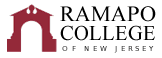 
B.S. in MarketingRecommended Graduation Plan (Fall 2024)
The recommended graduation plan is designed to provide a blueprint for students to complete their degrees on time. Students must meet with their Academic Advisor to develop a more individualized plan to complete their degree. NOTE: This recommended Graduation Plan is applicable to students admitted into the major during the 2024-2025 academic year.NOTE: CRWT and MATH courses are determined by placement testing and should be taken following the sequence above. Total Credits Required: 128 creditsRequired GPA for Graduation: 2.0 (overall and in the major)General Education courses can be done in any order with the exception of INTD 101, CRWT and MATH. Those three general education courses will need to be done first. First Year Seminar is taken in the first semester. Failure to complete CRWT and MATH will result in a hold when the student hits 64 credits. The following general education courses can be done in any order. For more info on these courses, please visit the General Education program requirements website in the College Catalog:Social Science Inquiry (SOSC 110) [+W]Scientific ReasoningHistorical Perspectives [+W]Studies in the Arts & Humanities (CRWT 102 is a prerequisite to this course) [+W]Global Awareness [+W]Distribution Category (Systems, Sustainability, & Society OR Culture & Creativity) (Must be outside of ASB)Distribution Category (Values & Ethics) (BADM 301 Ethics in Business double counts for Values & Ethics and School Core)+W: Students transferring in with 48 or more credits are waived from these general education requirements. Students must earn a grade of “C” or better in MKTG 290 in order to take MKTG 310 Consumer Behavior, MKTG 320 Integrated Marketing Communication, and MKTG 330 Marketing Research.*BADM 120 Excel Expert Certification Prep (2 cr.) is recommended for all Marketing majors in the first year, second semester. Anisfield School of Business CRWT PlacementMath PlacementCRWT 101 to CRWT 102MATH 021/022 to MATH 108-121CRWT 101S to CRWT 102SFirst YearFirst YearFirst YearFirst YearFirst YearFirst YearFall SemesterHRSSpring SemesterHRSGen Ed: INTD 101-First Year Seminar4General Education Requirement4Gen Ed: CRWT 102-Critical Reading & Writing II4General Education Requirement4General Education Requirement4School Core: ECON 102-Intro. to Macroeconomics4Gen Ed: Quantitative Reasoning(MATH 108, 110 or 121 required for ASB majors; MATH 108 is highly recommended)4School Core: INFO 224-Principles of Information Technology4Career Pathways Module 1: PATH SB 1 Self-Assessment Degree
Rqmt.Recommended: BADM 120 Excel Expert Certification Prep 2Total:16Total:18Second YearSecond YearSecond YearSecond YearSecond YearSecond YearFall SemesterHRSSpring SemesterHRSGeneral Education Requirement4General Education Requirement4School Core: ACCT 221-Principles of Financial Accounting4School Core: BADM 223-Business Law I4School Core: ECON 101-Microeconomics4School Core: International Category (ASB)4School Core: BADM 225-Management Statistics4School Core: MKTG 290-Marketing Principles & Practices4Career Pathways Module 2: PATH SB 2 Resume/LinkedIn Profile/Cover Letter Degree
Rqmt.Career Pathways Module 3: PATH SB 3 Interviewing SkillsDegree
Rqmt.Total:16Total:16Third YearThird YearThird YearThird YearThird YearThird YearFall SemesterHRSSpring SemesterHRSGeneral Education Requirement4General Education Requirement4School Core: ACCT 222-Principles of Managerial Accounting4School Core: FINC 301-Corporate Finance I4MKTG 330-Marketing Research4MKTG 310-Consumer Behavior4MKTG Elective4MKTG 320-Integrated Marketing Communication4Total:16Total:16Fourth YearFourth YearFourth YearFourth YearFourth YearFourth YearFall SemesterHRSSpring SemesterHRSSchool Core: MGMT 302-Managing Organizational Behavior4School Core: BADM 495-Strategic Management4School Core: MGMT 370 Operations Management4School Core: BADM 301 Ethics in Business or INFO 315 Computer Law & Ethics (if needed) OR Elective4MKTG 430-Marketing Management4Free Elective (minor, certificate, or second major requirement)4MKTG Elective4Free Elective (minor, certificate, or second major requirement)4Total:16Total:16